Publicado en Madrid el 11/03/2021 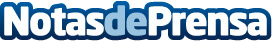 Mascota Planet fomenta la adopción y el no maltrato animalLa Federación de Asociaciones Protectoras y de Defensa Animal (FAPAM) calcula que se abandonan más de 300.000 perros y gatos al año. Una de las razones por las que se produce tanto abandono animal es que solo el 5% de los pisos de alquiler acepta a mascotas, según cita FotocasaDatos de contacto:Alvaro Gordo951650484Nota de prensa publicada en: https://www.notasdeprensa.es/mascota-planet-fomenta-la-adopcion-y-el-no Categorias: Nacional Sociedad Mascotas Solidaridad y cooperación http://www.notasdeprensa.es